Grozījumi:28.03.2024. lēmums Nr.241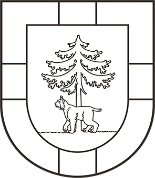 JĒKABPILS NOVADA PAŠVALDĪBAJĒKABPILS NOVADA DOMEReģistrācijas Nr.90000024205Brīvības iela 120, Jēkabpils, Jēkabpils novads, LV – 5201Tālrunis 65236777, fakss 65207304, elektroniskais pasts pasts@jekabpils.lvLĒMUMSJēkabpils novadā23.02.2023. (protokols Nr.2, 84.§) 	     Nr.186Par komisijas izveidošanu un nolikuma apstiprināšanuPamatojoties uz Pašvaldību likuma 4.panta pirmās daļas 10.punktu, 10.panta pirmās daļas 19.punktu, likuma “Par interešu konflikta novēršanu valsts amatpersonu darbībā” 1.panta 1.punktu, 4.panta otrās daļas 1.punktu, 20.panta piekto daļu, ņemot vērā Finanšu komitejas 21.02.2023. lēmumu (protokols Nr.3, 8.§)Jēkabpils novada dome nolemj:Apstiprināt Jēkabpils novada mājokļa pabalsta piešķiršanas komisiju šādā sastāvā: Ainārs Skromāns – komisijas priekšsēdētājs; (28.03.2024. red.) Jānis Paklons – komisijas loceklis; Normunds Zizlāns - komisijas loceklis; Marta Kolpakova - komisijas loceklis.Apstiprināt Jēkabpils novada mājokļa pabalsta piešķiršanas komisijas nolikumu saskaņā ar pielikumu.Iestādes “Jēkabpils novada Attīstības pārvalde” vadītājam noteikt iestādes darbinieku, kurš nodrošinās komisijas organizatorisko un tehnisko apkalpošanu.Personāla vadības nodaļai 15 dienu laikā no lēmuma spēkā stāšanās dienas paziņot Valsts ieņēmumu dienestam par grozījumiem valsts amatpersonu sarakstā.Kontroli par lēmuma izpildi veikt iestādes “Jēkabpils novada Attīstības pārvalde” vadītājam.Pielikumā: Jēkabpils novada mājokļa pabalsta piešķiršanas komisijas nolikums uz 2 lp.Sēdes vadītājsDomes priekšsēdētājs	                                                                         R.Ragainis                                      		   Gluha 26393416DOKUMENTS PARAKSTĪTS AR DROŠU ELEKTRONISKO PARAKSTU UN SATUR LAIKA ZĪMOGUAPSTIPRINĀTSar Jēkabpils novada domes23.02.2023. lēmumu Nr.186(protokols Nr.2, 84.§)Jēkabpils novada mājokļa pabalsta piešķiršanas komisijas nolikumsIzdots saskaņā ar Valsts pārvaldes iekārtas likuma 73.panta pirmās daļas 1.punktu1. Vispārīgie jautājumiJēkabpils novada mājokļa pabalsta piešķiršanas komisija (turpmāk – Komisija) ir padota Jēkabpils novada domei (turpmāk – Dome). Savā darbībā Komisija ievēro Latvijas Republikas likumus, Ministru kabineta noteikumus, rīkojumus un lēmumus, Domes lēmumus, rīkojumus un noteikumus un citus normatīvos aktus, kā arī šo nolikumu.Savus uzdevumus Komisija veic sadarbojoties ar valsts un pašvaldības institūcijām, kā arī citām juridiskām personām, savas kompetences ietvaros.Komisiju izveido, reorganizē vai likvidē Dome.2. Komisijas uzdevumiKomisijas galvenie uzdevumi:nodrošināt mājokļa, kurš cietis terora akta, stihiskas nelaimes, avārijas vai citas katastrofas rezultātā tehnisko apsekošanu un sniegt atzinumu par to vai mājoklis ir vai nav atjaunojams, noteikt tā bojājumu apjomu;atbilstoši likumam “Par palīdzību dzīvokļa jautājumu risināšanā” un Jēkabpils novada domes noteiktajai kārtībai pieņemt lēmumus par mājokļa vienreizēja pabalsta piešķiršanu mājokļa atjaunošanai;izstrādāt un kopīgi ar citām Domes komitejām un komisijām īstenot vienotu Jēkabpils novada pašvaldības administratīvā teritorijā esošo mājokļa palīdzības sniegšanas politiku;sniegt atbildes uz fizisku un juridisku personu, amatpersonu iesniegumiem, pieprasījumiem un sūdzībām;sagatavot tās kompetencē esošo jautājumu izskatīšanu Domes sēdēs;savas kompetences ietvaros izstrādāt saistošos noteikumus;komisija 2023.gadā nodrošina to nekustamo īpašumu apsekošanu un atzinumu sniegšanu, kuri cietuši plūdos.Papildus 5.punktā noteiktajam Komisija veic Domes uzdotos uzdevumus.Komisija pēc būtības izskata Domes priekšsēdētāja, priekšsēdētāja vietnieka, izpilddirektora, izpilddirektora vietnieka un Jēkabpils novada attīstības pārvaldes vadītāja novizētos dokumentus.Komisija var sniegt viedokli, priekšlikumus Domes pastāvīgajām komitejām, komisijām, Jēkabpils novada pašvaldības iestādēm jebkurā pašvaldības darbības jautājumā, kas ietilpst tās kompetencē. 3. Komisijas struktūraKomisija sastāvā ar balsošanas tiesībām ietilpst: Komisijas priekšsēdētājs;trīs Komisijas locekļi. Komisijas priekšsēdētājs un Komisijas locekļi ir valsts amatpersonas likumā „Par interešu konflikta novēršanu valsts amatpersonu darbībā” izpratnē.Komisijas darba organizatorisko un tehnisko apkalpošanu nodrošina sekretārs, kuru nosaka Jēkabpils novada Attīstības pārvaldes vadītājs.Nepieciešamības gadījumā Komisija var pieaicināt Jēkabpils novada iestāžu darbiniekus, citu institūciju pārstāvjus, konsultantus. Pieaicinātās personas ir bez balsošanas tiesībām.Komisijas priekšsēdētājs:vada Komisijas darbu, ir atbildīgs par Komisijas uzdevumu un lēmumu izpildi;izstrādā Komisijas sēdes darba kārtību;sagatavo, sasauc un vada Komisijas sēdes;pārstāv Komisijas viedokli domes sēdēs citās komitejās, komisijās un institūcijās;atbild par Komisijas kompetencē esošu Domes lēmumu izpildi;nosaka Komisijas locekļu pienākumus.Komisijas sekretārs:sagatavo dokumentus jautājumu izskatīšanai Komisijas sēdē;kārto sēžu organizatoriskos jautājumus;protokolē Komisijas sēdes;sagatavo lēmuma projektus, par jautājumiem, kas tiek izskatīti Komisijā;kārto Komisijas dokumentus, veic dokumentu uzskaiti, nodrošina to saglabāšanu, atbilstoši dokumentu pārvaldības noteikumiem;sagatavo un izsniedz Komisijas pieņemtos lēmumus.Komisijas locekļu pienākumi tiek noteikti Komisijas sēdēs, ar Komisijas lēmumu vai Komisijas priekšsēdētāja rīkojumu.4. Komisijas darba organizācijaKomisija lietas izskata pamatojoties uz personu iesniegumiem, Domes lēmumiem, Domes priekšsēdētāja vai citu amatpersonu, struktūrvienību ierosinājumiem.  Komisijas darbs notiek pēc nepieciešamības. Komisija ir tiesīga izskatīt jautājumus, ja sēdē piedalās vairāk nekā puse no balsot tiesīgajiem Komisijas locekļiem.Komisija pieņem lēmumus ar klātesošo locekļu balsu vairākumu. Ja balsojot par lēmumu balsis sadalās vienādi, izšķiroša ir Komisijas priekšsēdētāja balss. Sēdes protokolu paraksta visi sēdē klātesošie Komisijas locekļi. Protokolā ieraksta kā konkrēti katrs Komisijas loceklis ir balsojis.Domstarpības starp Komisiju un Jēkabpils novada pašvaldības amatpersonām, iestādēm un uzņēmumiem izlemj Domes priekšsēdētājs, bet sarežģītākos jautājumus - Dome.Komisijas locekļi neizpauž informāciju par fizisko personu datiem un juridisko personu komercnoslēpumiem, kas tiem kļuvusi zināma pildot Komisijas locekļa pienākumus.Komisijas priekšsēdētājs, viņa vietnieks un locekļi var tikt izslēgti no Komisijas sastāva ar Domes lēmumu uz šīs personas iesnieguma pamata, kā arī gadījumos, kad attiecīgā persona nepilda šajā nolikumā noteikto, Komisijas lēmumus vai Komisijas priekšsēdētāja rīkojumus, kā arī, ja vairāk kā trīs (3) reizes pēc kārtas bez attaisnojošiem iemesliem neapmeklē Komisijas sēdes un citos gadījumos.Jēkabpils novada domes priekšsēdētājs		                                                  R.Ragainis DOKUMENTS PARAKSTĪTS AR DROŠU ELEKTRONISKO PARAKSTU UN SATUR LAIKA ZĪMOGUJĒKABPILS NOVADA PAŠVALDĪBAJĒKABPILS NOVADA DOMEReģistrācijas Nr.90000024205Brīvības iela 120, Jēkabpils, Jēkabpils novads, LV – 5201Tālrunis 65236777, fakss 65207304, elektroniskais pasts pasts@jekabpils.lvLĒMUMSJēkabpils novadā28.03.2024. (protokols Nr.6, 73.§) 	  Nr.241Par grozījumu Jēkabpils novada domes 23.02.2023. lēmumā Nr.186 "Par komisijas izveidošanu un nolikuma apstiprināšanu"Ar Jēkabpils novada domes 23.02.2023. lēmumu Nr.186 "Par komisijas izveidošanu un nolikuma apstiprināšanu" tika apstiprināta Jēkabpils novada mājokļa pabalsta piešķiršanas komisija.Ņemot vērā darbinieku amata pienākumu izmaiņas, nepieciešams veikt izmaiņas komisijas sastāvā.Pamatojoties uz Pašvaldību likuma 4.panta pirmās daļas 10.punktu, 10.panta pirmās daļas 19.punktu, likuma “Par interešu konflikta novēršanu valsts amatpersonu darbībā” 1.panta 1.punktu, 4.panta otrās daļas 1.punktu, 20.panta piekto daļu, ņemot vērā A.Skromāna izteikto piekrišanu, Finanšu komitejas 14.03.2024. lēmumu (protokols Nr.5, 6.§)Jēkabpils novada dome nolemj:Noteikt Jēkabpils novada mājokļa pabalsta piešķiršanas komisijas priekšsēdētāja pienākumi izpildi  Aināram Skromānam. Izdarīt Jēkabpils novada domes 23.02.2023. lēmumā Nr.186 "Par komisijas izveidošanu un nolikuma apstiprināšanu" šādu grozījumu:Aizstāt 1.1.apakšpunktā vārdus “Tālis Zalva” ar vārdiem “Ainārs Skromāns”.Personāla vadības nodaļai 15 dienu laikā no lēmuma spēkā stāšanās dienas paziņot Valsts ieņēmumu dienestam par grozījumiem valsts amatpersonu sarakstā.Kontroli par lēmuma izpildi veikt iestādes “Jēkabpils novada Attīstības pārvalde” vadītājam.Sēdes vadītājsDomes priekšsēdētājs		R.RagainisIveta Upmace 28447413DOKUMENTS PARAKSTĪTS AR DROŠU ELEKTRONISKO PARAKSTU UN SATUR LAIKA ZĪMOGU